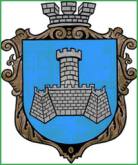 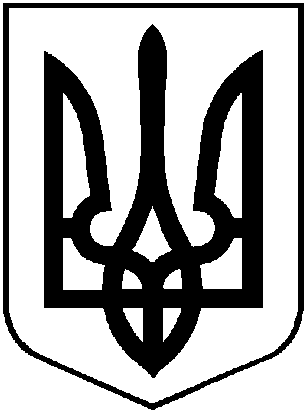 УКРАЇНАХМІЛЬНИЦЬКА МІСЬКА РАДАВІННИЦЬКОЇ ОБЛАСТІВиконавчий комітетР І Ш Е Н Н Явід  26 грудня  2019 р.                                                                     №519Про погодження передачі в суборенду орендованого комунального майна       Розглянувши лист КП «Хмільницька ЖЕК» від 11.11.2019 року та листи ПП «Конекс» від 28.10.2019 року №26, №28 щодо погодження передачі в суборенду орендованого нерухомого комунального майна, орендодавцем якого є КП «Хмільницька ЖЕК», а орендарем - ПП «Конекс», відповідно до Закону України «Про оренду державного та комунального майна», Положення про оренду комунального майна Хмільницької міської об’єднаної територіальної громади, затвердженого рішенням 49 сесії міської ради 7 скликання від 08.06.2018 року №1517 (зі змінами від 16.04.2019 року, рішення 61 сесії міської ради №2012), договору оренди нежитлового приміщення б/н від 01.11.2018 р. щодо оренди нежитлового приміщення загальною площею 510,6 кв.м в будинку по проспекту Свободи,13  та договору оренди нежитлового приміщення б/н від 01.11.2018 р. щодо оренди нежитлового приміщення загальною площею 106,2 кв.м в будинку по вул. 1 Травня,54, керуючись ст. 29, 59 Закону України «Про місцеве самоврядування в Україні»,  виконавчий комітет  Хмільницької міської ради                                               В И Р І Ш И В:	1. Надати погодження комунальному підприємству «Хмільницька житлово-експлуатаційна контора» (далі - Орендодавець) на передачу в  суборенду нежитлового приміщення загальною площею 510,6 кв.м в будинку по проспекту Свободи,13, яке орендує приватне підприємство «Конекс», код ЄДРПОУ23060192,  (далі - Орендар) та має намір передати в суборенду Товариству з обмеженою відповідальністю «Конекс-Фарм», код ЄДРПОУ 42625290, (далі - Суборендар) для розміщення аптеки, що реалізує готові ліки. 	2. Надати погодження комунальному підприємству «Хмільницька житлово-експлуатаційна контора» (далі – Орендодавець) на передачу в  суборенду нежитлового приміщення загальною площею 106,2 кв.м в будинку по вул.1 Травня,54,  яке орендує приватне підприємство «Конекс», код ЄДРПОУ 23060192, (далі - Орендар) та має намір передати в суборенду Товариству з обмеженою відповідальністю «Конекс-Фарм», код ЄДРПОУ 42625290,  (далі - Суборендар) для розміщення аптеки, що реалізує готові ліки.	3. Плата за суборенду комунального майна, зазначеного в пунктах 1 та 2 цього рішення, яку отримує Орендар, не повинна перевищувати орендної плати орендаря за це майно, оскільки використання Суборендарем нерухомого майна за цільовим призначенням залишається незмінним, а саме: розміщення аптек, що реалізують готові ліки. 	4. Контроль за визначенням Орендарем розміру щомісячної плати за суборенду покладається на КП «Хмільницька ЖЕК».	5. Погодити проекти договорів суборенди, узгоджених з КП «Хмільницька ЖЕК», які будуть укладені між ПП «Конекс» та ТОВ «Конекс-Фарм» (копії проектів договорів додаються).	6. Термін дії договору суборенди нежитлового приміщення загальною площею 510,6 кв.м в будинку по проспекту Свободи,13, не може перевищувати терміну дії договору оренди та встановлюється до 01.10.2021 року.	7. Термін дії договору суборенди нежитлового приміщення загальною площею 106,2 кв.м в будинку по вул.1 Травня,54,  не може перевищувати терміну дії договору оренди та встановлюється до 01.10.2021 року.	8. Контроль за виконанням цього рішення покласти на заступника місь- кого голови з питань діяльності виконавчих органів міської ради Загіку В.М.           Міський голова                                                        С.Б. Редчик